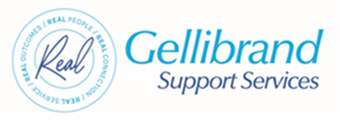 Do you have an accounting qualification?Would you like to contribute to a community profit organisation?Do you have 10 hours a month you can spare for a fabulous role?If you answered yes, then please keep reading!Gellibrand Support Services is a not-for-profit organisation that supports adults with disabilities in Melbourne and Ballarat. We are seeking a new Treasurer for our Committee of Management.Gellibrand Support Services aims to provide an environment where:Individuals with a range of physical and intellectual disabilities can improve their quality of life and achieve the outcomes they wantLearning and care for others is valued, respected and possibleIndividuals are motivated and inspired to have real connections, real service, real outcomesCollaborative goal oriented personal partnership intended to maximize the choice and control in clients lives are encouragedCommunication is open, honest and respectfulInteractions are empowering and genuine with a compassionate approach to the relationships we form and the service we provideThe majority of meetings will be held in the main office, every fourth Thursday of each month commencing at 7pm.  During COVID lockdowns these meeting occur via Zoom but otherwise in person in Sunshine.
Area of Expertise Being Sought:  Strong Financial Management qualifications and relevant experience in a senior management role. Detailed knowledge of all regulatory frameworks and the ability to oversee Gellibrand’s official annual Financial Reports. Payment: Nil - honorary roleInterested? Please call Margaret on 0419386511 or email LiaisonC@gellibrand.org.au and we can provide you all the information you require.We look forward to hearing from you.